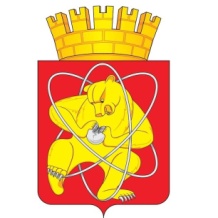 Городской округ «Закрытое административно – территориальное образование Железногорск Красноярского края»СОВЕТ ДЕПУТАТОВ ЗАТО г. ЖЕЛЕЗНОГОРСКРЕШЕНИЕ25 февраля 2021                                                                                                                 5-46Р       г. ЖелезногорскО внесении изменений в решение Совета депутатов ЗАТО г. Железногорск от 23.06.2011 № 16-101Р «Об утверждении методики расчета размера платы по договорам на установку и эксплуатацию рекламных конструкций на земельных участках, зданиях или ином недвижимом имуществе, находящемся в муниципальной собственности ЗАТО Железногорск, а также, если иное не установлено законодательством, на земельных участках, государственная собственность на которые не разграничена»В соответствии со статьей 19 Федерального закона от 13.03.2006              № 38-ФЗ «О рекламе», статьей 16 Федерального закона от 06.10.2003 № 131-ФЗ «Об общих принципах организации местного самоуправления в Российской Федерации», руководствуясь Уставом ЗАТО Железногорск, Совет депутатов ЗАТО г. ЖелезногорскРЕШИЛ:1. Внести в решение Совета депутатов ЗАТО г. Железногорск от 23.06.2011 № 16-101Р «Об утверждении методики расчета размера платы по договорам на установку и эксплуатацию рекламных конструкций на земельных участках, зданиях или ином недвижимом имуществе, находящемся в муниципальной собственности ЗАТО Железногорск, а также, если иное не установлено законодательством, на земельных участках, государственная собственность на которые не разграничена» следующие изменения:1.1. Пункт 5 Приложения № 1 к решению  изложить в новой редакции:«5. Значение Абаз устанавливается как 1% от средней цены 1 кв. м общей площади квартир на вторичном рынке жилья в Красноярском крае, которая определяется по данным Федеральной службы государственной статистики, размещенным в сети «Интернет» в Единой межведомственной информационно-статистической системе (ЕМИСС) на первый квартал текущего года, разделенное на 12 месяцев.»1.2. Пункт 6 Приложения № 1 к решению  изложить в новой редакции:«6. Значение коэффициента Крайон определяется в соответствии с таблицей 1.Таблица 1<1> Зона № 1 - улица Ленина от пересечения с улицей Парковая до пересечения с улицей Решетнева, улица 22 партсъезда, улица Советская, проспект Курчатова от пересечения с улицей Советская до пересечения с проспектом Ленинградский.<2> 3oнa № 2 - улица Свердлова от пересечения с улицей Парковая до пересечения с улицей Решетнева, проспект Ленинградский от пересечения с проспектом Курчатова до пересечения с проездом Юбилейный.<3> 3oнa № 3 - улица Парковая, улица Октябрьская, улица Андреева, улица Молодежная, проезд Центральный, улица Советской Армии, проспект Ленинградский от пересечения с проездом Юбилейный до пересечения с улицей Южная, улица 60 лет ВЛКСМ.<4> 3oнa № 4 - улица Кирова, улица Восточная, улица Саянская, улица Королева, проспект Курчатова от пересечения с проспектом Ленинградский до пересечения с улицей Саянская, улица Южная, улица Енисейская.<5> 3oнa № 5 -улица Чапаева, улица Маяковского, улица Решетнева, улица Пушкина, улица Северная, улица Горького.<6> 3oнa № 6 - территория и объекты города, не вошедшие в зоны №№ 1 - 5.»1.3. Пункт 7 Приложения № 1 к решению  изложить в новой редакции:«7. Значение коэффициента Ктип определяется в соответствии с таблицей 2.Таблица 21.4. Пункт 8 Приложения № 1 к решению изложить в новой редакции:«8. Значение коэффициента Ксоц определяется по формуле:                                    Число дней размещения социальной                                    рекламы на рекламной конструкции               Ксоц =1 -  _______________________________                                    Число календарных дней в месяцеКсоц применяется при наличии безвозмездного договора на распространение социальной рекламы, заключенного рекламораспространителем с органом местного самоуправления ЗАТО Железногорск.В случае применения Ксоц перерасчет размера платы по Договору осуществляется ежемесячно.»2. Контроль над исполнением настоящего решения возложить на председателя постоянной комиссии по вопросам экономики, собственности и ЖКХ Д.А. Матроницкого.3. Настоящее решение вступает в силу после его официального опубликования.№п/пЗона рекламной ценностиЗначение коэффициентаКрайон13oнa № 1 <1>1,023oнa № 2 <2>0,833oнa № 3 <3>0,643oнa № 4 <4>0,553oнa № 5 <5>0,463oнa № 6 <6>0,3№п/пТип рекламной конструкцииЗначениекоэффициентаКтип1Наземные рекламные конструкции без автоматической смены изображения с площадью информационного поля от  2 до 17 кв. м включительно 0,82Наземные рекламные конструкции без автоматической смены изображения в составе остановочных пунктов движения общественного транспорта с площадью информационного поля от 2 до 17 кв. м включительно 0,43Наземные рекламные конструкции без автоматической смены изображения с площадью информационного поля свыше 17 до 36 кв. м включительно0,64Наземные рекламные конструкции без автоматической смены изображения с площадью информационного поля свыше 36 кв. м 0,55Наземные рекламные конструкции с автоматической сменой экспозиции (плазматроны, призматроны)0,76Светодиодные экраны2,27Прочие рекламные конструкции0,6Председатель Совета депутатов ЗАТО г. ЖелезногорскГлава ЗАТО г. ЖелезногорскГлава ЗАТО г. ЖелезногорскС.Д. ПроскурнинИ.Г. Куксин